Slovenská zdravotnícka univerzita v bratislave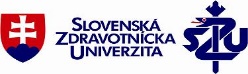 Pedagogický odborLimbová 12, 833 03  Bratislava 37tel.: 0947 924 180, 0947 924 190, 0947 924 194, 0947 924  189 Žiadosť o zaradeniedo špecializačného štúdia / do certifikačnej prípravy podľa § 39 ods. 5 zákona č. 578/2004 Z. z.Priebeh doterajších zamestnaní:V súlade so zákonom  č. 18/2018 Z. z. o ochrane osobných údajov súhlasím  so spracúvaním mojich osobných údajov v informačnom systéme Slovenskej  zdravotníckej univerzity v Bratislave  za účelom a  v rozsahu   potrebnom k  zaradeniu do ďalšieho vzdelávania. Zároveň svojím  podpisom  potvrdzujem  správnosť,  pravdivosť vyplnených údajov a zaväzujem sa nahlásiť zmeny zamestnávateľa, zmeny v osobných údajoch, iné zmeny.V ____________________ dňa ______________	Podpis zdravotníckeho pracovníka: ________________Prílohy: 1. čestné vyhlásenie zdravotníckeho pracovníka, že nie je zaradený do špecializačného štúdia/certifikačnej prípravy v inom špecializačnom odbore/v inej certifikačnej pracovnej činnosti (tlačivo nižšie),2. čestné vyhlásenie o dokladoch v ďalšom vzdelávaní zdravotníckeho pracovníka a žiadosť o ich vydanie dokladov (index odbornosti, záznamník) (tlačivo nižšie),3. úradne osvedčená kópia vysokoškolského diplomu a dodatok k diplomu (okrem absolventov SZU),4. zdravotnícky pracovník, ktorý získal odbornú spôsobilosť na výkon zdravotníckeho povolania v cudzine, predkladá so žiadosťou o zaradenie aj rozhodnutie o uznaní dokladov o vzdelaní,5. zdravotnícky pracovník, ktorý nemá trvalý pobyt na území SR, predkladá so žiadosťou o zaradenie aj kópiu povolenia na pobyt na území SR,6. kópie diplomov doteraz  získaných špecializácií (okrem absolventov SZU),7. kópia dokladu, na základe ktorého zdravotnícky pracovník vykonáva zdravotnícke povolanie (pracovná zmluva),8. kópia dokladu o registrácii v stavovskej organizácii,9. index odbornosti/špecializačný index (ak už bol vydaný),10. zmluva o zabezpečení ďalšieho vzdelávania zdravotníckych pracovníkov v špecializačnom odbore/certifikačnej pracovnej činnosti Poznámky:  Neúplná žiadosť (bez príloh) bude vrátená žiadateľovi!Počas čerpania materskej a rodičovskej dovolenky nezaraďujeme.____________________________________________________________________________________________________Vypĺňa SZU v Bratislave:Príloha č. 1 k žiadosti o zaradenieČestné vyhlásenie zdravotníckeho pracovníkav súlade s § 39 ods. 5 písm. b)  a v súlade s § 40 ods. 15 zákona č. 578/2004 Z. z. v znení neskorších predpisovČestne vyhlasujem, že nie som v tomto období zaradený/á do špecializačného štúdia v inom špecializačnom odbore ani na inej vzdelávacej ustanovizni a v tom istom čase sa budem vzdelávať len v jednom študijnom programe ďalšieho vzdelávania.V ___________________________ dňa ___________________  	Podpis: _________________________Príloha č. 2 k žiadosti o zaradenieČestné vyhlásenie zdravotníckeho pracovníkaČestne vyhlasujem, že mi boli - neboli* vydané nasledujúce doklady o ďalšom vzdelávaní zdravotníckeho pracovníka: □ Index odbornosti (špecializačný index) 	číslo: ____________ vydaný inštitúciou: _____________________□ Záznamník zdravotných výkonov (logbook) pre študijný odbor, o zaradenie do ktorého žiadamčíslo: ____________ vydaný inštitúciou: _____________________V ___________________________ dňa ___________________  	Podpis: _________________________V zmysle § 76 ods. 2 nariadenia vlády SR č. 296/2010 Z. z. o odbornej spôsobilosti na výkon zdravotníckeho povolania, spôsobe ďalšieho vzdelávania zdravotníckych pracovníkov, sústave špecializačných odborov a sústave certifikovaných pracovných činností v znení neskorších predpisov index a záznamník sú doklady zdravotníckeho pracovníka určené na účely zaznamenávania všetkých foriem ďalšieho vzdelávania; vydá ich vzdelávacia ustanovizeň na žiadosť uchádzača. Zdravotnícky pracovník môže mať len jeden index počas celého priebehu ďalšieho vzdelávania.ŽIADOSŤ O VYDANIE DOKLADOV O ĎALŠOM VZDELÁVANÍ V zmysle § 76 ods. 2 nariadenia vlády SR č. 296/2010 Z. z. o odbornej spôsobilosti na výkon zdravotníckeho povolania, spôsobe ďalšieho vzdelávania zdravotníckych pracovníkov, sústave špecializačných odborov a sústave certifikovaných pracovných činností v znení neskorších predpisov týmto žiadam Slovenskú zdravotnícku univerzitu v Bratislave o vydanie nasledujúcich dokladov o ďalšom vzdelávaní zdravotníckeho pracovníka:□ Index odbornosti *□ Záznamník zdravotných výkonov (logbook)V ___________________________ dňa ___________________  	Podpis: _________________________*V prípade, ak ešte nebol vydanýŽiadam o zaradenie do:Žiadam o zaradenie do:Žiadam o zaradenie do:Žiadam o zaradenie do:Žiadam o zaradenie do:Žiadam o zaradenie do:Žiadam o zaradenie do:Žiadam o zaradenie do:Žiadam o zaradenie do:Žiadam o zaradenie do:□ špecializačného štúdia v špecializačnom odbore (vypísať celý názov):□ špecializačného štúdia v špecializačnom odbore (vypísať celý názov):□ špecializačného štúdia v špecializačnom odbore (vypísať celý názov):□ špecializačného štúdia v špecializačnom odbore (vypísať celý názov):□ špecializačného štúdia v špecializačnom odbore (vypísať celý názov):□ špecializačného štúdia v špecializačnom odbore (vypísať celý názov):□ špecializačného štúdia v špecializačnom odbore (vypísať celý názov):□ špecializačného štúdia v špecializačnom odbore (vypísať celý názov):□ špecializačného štúdia v špecializačnom odbore (vypísať celý názov):□ špecializačného štúdia v špecializačnom odbore (vypísať celý názov):□ certifikačnej prípravy v CPČ (vypísať celý názov):□ certifikačnej prípravy v CPČ (vypísať celý názov):□ certifikačnej prípravy v CPČ (vypísať celý názov):□ certifikačnej prípravy v CPČ (vypísať celý názov):□ certifikačnej prípravy v CPČ (vypísať celý názov):□ certifikačnej prípravy v CPČ (vypísať celý názov):□ certifikačnej prípravy v CPČ (vypísať celý názov):□ certifikačnej prípravy v CPČ (vypísať celý názov):□ certifikačnej prípravy v CPČ (vypísať celý názov):□ certifikačnej prípravy v CPČ (vypísať celý názov):Údaje o zdravotníckom pracovníkoviÚdaje o zdravotníckom pracovníkoviÚdaje o zdravotníckom pracovníkoviÚdaje o zdravotníckom pracovníkoviÚdaje o zdravotníckom pracovníkoviÚdaje o zdravotníckom pracovníkoviÚdaje o zdravotníckom pracovníkoviÚdaje o zdravotníckom pracovníkoviÚdaje o zdravotníckom pracovníkoviÚdaje o zdravotníckom pracovníkoviPriezvisko:Priezvisko:Priezvisko:Priezvisko:Priezvisko:Priezvisko:Priezvisko:Priezvisko:Meno:Meno:Rodné priezvisko: Rodné priezvisko: Rodné priezvisko: Rodné priezvisko: Rodné priezvisko: Rodné priezvisko: Titul/y:Titul/y:Titul/y:Titul/y:Dátum narodenia:Dátum narodenia:Rodné číslo:                                  /Rodné číslo:                                  /Rodné číslo:                                  /Rodné číslo:                                  /Rodné číslo:                                  /Rodné číslo:                                  /Rodné číslo:                                  /Rodné číslo:                                  /Miesto a štát narodenia:Miesto a štát narodenia:Miesto a štát narodenia:Miesto a štát narodenia:Miesto a štát narodenia:Miesto a štát narodenia:Miesto a štát narodenia:Miesto a štát narodenia:Miesto a štát narodenia:Miesto a štát narodenia:Štátne občianstvo:Štátne občianstvo:Štátne občianstvo:Štátne občianstvo:Štátne občianstvo:Štátne občianstvo:Štátne občianstvo:Tel. č. (mobil):Tel. č. (mobil):Tel. č. (mobil):E-mail:E-mail:E-mail:E-mail:E-mail:E-mail:E-mail:Registrácia v stavovskej organizácii od:Registrácia v stavovskej organizácii od:Registrácia v stavovskej organizácii od:Registrácia v stavovskej organizácii od:Registrácia v stavovskej organizácii od:Číslo registrácie:Číslo registrácie:Číslo registrácie:Číslo registrácie:Číslo registrácie:Adresa trvalého bydliska:Adresa trvalého bydliska:Adresa trvalého bydliska:Adresa trvalého bydliska:Adresa trvalého bydliska:Adresa trvalého bydliska:Adresa trvalého bydliska:Adresa trvalého bydliska:Adresa trvalého bydliska:Adresa trvalého bydliska:Ulica a číslo:Ulica a číslo:Ulica a číslo:Ulica a číslo:Ulica a číslo:Ulica a číslo:Ulica a číslo:Ulica a číslo:Ulica a číslo:Ulica a číslo:Obec:Obec:Obec:Obec:PSČ:PSČ:PSČ:PSČ:PSČ:PSČ:Kontaktná adresa (ak je iná ako adresa trvalého bydliska – cudzinci prechodné bydlisko na území SR):Kontaktná adresa (ak je iná ako adresa trvalého bydliska – cudzinci prechodné bydlisko na území SR):Kontaktná adresa (ak je iná ako adresa trvalého bydliska – cudzinci prechodné bydlisko na území SR):Kontaktná adresa (ak je iná ako adresa trvalého bydliska – cudzinci prechodné bydlisko na území SR):Kontaktná adresa (ak je iná ako adresa trvalého bydliska – cudzinci prechodné bydlisko na území SR):Kontaktná adresa (ak je iná ako adresa trvalého bydliska – cudzinci prechodné bydlisko na území SR):Kontaktná adresa (ak je iná ako adresa trvalého bydliska – cudzinci prechodné bydlisko na území SR):Kontaktná adresa (ak je iná ako adresa trvalého bydliska – cudzinci prechodné bydlisko na území SR):Kontaktná adresa (ak je iná ako adresa trvalého bydliska – cudzinci prechodné bydlisko na území SR):Kontaktná adresa (ak je iná ako adresa trvalého bydliska – cudzinci prechodné bydlisko na území SR):Ulica a číslo:Ulica a číslo:Ulica a číslo:Ulica a číslo:Ulica a číslo:Ulica a číslo:Ulica a číslo:Ulica a číslo:Ulica a číslo:Ulica a číslo:Obec:Obec:Obec:Obec:PSČ:PSČ:PSČ:PSČ:PSČ:PSČ:Ukončené vzdelanie:Ukončené vzdelanie:Ukončené vzdelanie:Ukončené vzdelanie:Študijný odbor:Študijný odbor:Študijný odbor:Študijný odbor:Študijný odbor:Študijný odbor:Univerzita, fakulta, mesto:Univerzita, fakulta, mesto:Univerzita, fakulta, mesto:Univerzita, fakulta, mesto:Univerzita, fakulta, mesto:Univerzita, fakulta, mesto:Univerzita, fakulta, mesto:Univerzita, fakulta, mesto:Univerzita, fakulta, mesto:Univerzita, fakulta, mesto:Dátum ukončenia:Dátum ukončenia:Dátum ukončenia:Dátum ukončenia:Číslo diplomu:Číslo diplomu:Číslo diplomu:Číslo diplomu:Číslo diplomu:Číslo diplomu:Doktorandský študijný program od:Doktorandský študijný program od:Doktorandský študijný program od:Doktorandský študijný program od:Názov a adresa zamestnávateľa:IČO:Názov a adresa zamestnávateľa:IČO:Názov a adresa zamestnávateľa:IČO:Názov a adresa zamestnávateľa:IČO:Názov a adresa zamestnávateľa:IČO:Názov a adresa zamestnávateľa:IČO:Názov a adresa zamestnávateľa:IČO:Názov a adresa zamestnávateľa:IČO:Názov a adresa zamestnávateľa:IČO:Názov a adresa zamestnávateľa:IČO:Pracovisko/oddelenie (klinika, ambulancia):Pracovisko/oddelenie (klinika, ambulancia):Pracovisko/oddelenie (klinika, ambulancia):Pracovisko/oddelenie (klinika, ambulancia):Pracovisko/oddelenie (klinika, ambulancia):Pracovisko/oddelenie (klinika, ambulancia):Pracovisko/oddelenie (klinika, ambulancia):Pracovisko/oddelenie (klinika, ambulancia):Pracovisko/oddelenie (klinika, ambulancia):Pracovisko/oddelenie (klinika, ambulancia):Pracovné zaradenie:Pracovné zaradenie:Pracovné zaradenie:Pracovné zaradenie:Zdravotnícke povolanie:Zdravotnícke povolanie:Zdravotnícke povolanie:Zdravotnícke povolanie:Zdravotnícke povolanie:Zdravotnícke povolanie:V pracovnom pomere od:V pracovnom pomere od:V pracovnom pomere od:V pracovnom pomere od:V úväzku:V úväzku:V úväzku:V úväzku:V úväzku:V úväzku:Doteraz získaná špecializácia v odbore:Doteraz získaná špecializácia v odbore:Doteraz získaná špecializácia v odbore:Doteraz získaná špecializácia v odbore:Doteraz získaná špecializácia v odbore:Doteraz získaná špecializácia v odbore:Doteraz získaná špecializácia v odbore:Doteraz získaná špecializácia v odbore:Doteraz získaná špecializácia v odbore:Doteraz získaná špecializácia v odbore:Dátum:Dátum:Dátum:Dátum:Dátum:Dátum:Dátum:Dátum:Číslo diplomu:Dátum:Dátum:Dátum:Dátum:Dátum:Dátum:Dátum:Dátum:Číslo diplomu:Dátum:Dátum:Dátum:Dátum:Dátum:Dátum:Dátum:Dátum:Číslo diplomu:Pracovisko:od - doVyjadrenie odborného garanta študijného programu na LF SZU:Odporúčam / neodporúčam zaradenie do špecializačného štúdia.Vyjadrenie odborného garanta študijného programu na LF SZU:Odporúčam / neodporúčam zaradenie do špecializačného štúdia.Dátum: Podpis:Vyjadrenie vzdelávacej ustanovizne:Súhlasím / Nesúhlasím. Vyjadrenie vzdelávacej ustanovizne:Súhlasím / Nesúhlasím. Dátum: Podpis:Titul, meno, priezvisko:Dátum a miesto narodenia: Trvale bytom:Titul, meno, priezvisko:Dátum a miesto narodenia: Trvale bytom: